2018年桃園城市盃國際體操邀請賽韻律體操競賽規程宗    旨：提倡全民體育，提升體操技術水準，推展體操運動。指導單位：教育部體育署、中華民國體操協會主辦單位：桃園市政府、桃園市體育會體操委員會承辦單位：桃園市政府體育局、桃園市體育會體操委員會協辦單位：桃園市議會、桃園市體育會、桃園市龍潭國小、桃園市雙龍國小、桃園市武漢國小、桃園市龍潭國中、桃園市治平高中、桃園市龍潭高中、國立體育大學、桃園市高中小學家長協會比賽時間與地點：時間：2018年6月30日(星期六)至7月5日(星期四)共計6日。地點：桃園市立體育館(桃園市三民路一段1號)預定賽程表◎賽程依實際報名人數調整報名辦法：報名時間與方式：自即日起至2018年6月1日（星期五）止，採電子郵件報名rgtaoyuan@gmail.com報名完成後請以電話確認報名成功；如有疑問請電郭甯亞老師0953-881917參賽資格：（一）代表國家、縣市、學校、俱樂部參加，以選手出生年月日為準，不得跨組報名。（二）每一參賽單位每一組別成隊限報一隊，外國代表隊不在此限。（三）每一組別成隊之選手，必須為同一組別之資格方可組隊。（四）個人全能競賽、成隊競賽、團隊競賽、個人單項競賽均可同時報名。（五）每名選手僅代表一單位一組別出賽。參賽年齡組別：（一）成人組：西元2002年前出生。（二）青少年組：西元2003、2004、2005年出生。（三）少年組：西元2006、2007、2008年出生。（四）兒童A組：西元2009、2010、2011年出生。（五）兒童B組：西元2012年後出生。報名費：（一）參賽選手報名費：包含比賽報名費、賽會期間午餐、交流晚會個人、成隊項目：每人2,000元團隊項目：每隊3,000元（二）報名後未參賽者必須繳交500元行政保險費用。（三）每一參賽單位需有一名隨隊裁判，未派隨隊裁判者需繳交1,500元裁判費。（四）未參加比賽之人員欲參加交流晚會者，每人費用新臺幣1,000元整。（五）報名完成後，請參賽單位於2018年6月15日前將報名費用50%匯入本委員會帳號，並以email告知匯款人，匯款金額及匯款帳號。於比賽報到時繳交餘款。        立帳郵局：龜山文化郵局（郵局代碼：700）        戶名：桃園市體育會體操委員會李俊昌        帳號：0121253-0088846    （六）參賽隊伍可準備表演節目共同參與開、閉幕表演。國外隊伍費用：（一）報名費：個人50美元/人，團體100美元/隊。（二）交通費：20美元/人，包含機場接送、飯店往返比賽場館交通。（三）簽證費：60美元/人（四）住宿費：單人房100美元/房/天（含早餐）              雙人房120美元/房/天（含早餐）              三人房140美元/房/天（含早餐）              四人房170美元/房/天（含早餐）           （五）各國於扺達報到時繳交現金。報名人數及參賽項目限制：（一）成隊競賽（第一競賽）：　　　●成人組：（環、球、棒、帶）○每隊3~4人，以最佳10套總分計成隊成績，不論手具項目。      ●青少年組：（環、球、棒、帶）○每隊3~4人，以最佳10套總分計成隊成績，不論手具項目。      ●少年組：（環、球、棒、帶）○每隊3~4人，以最佳10套總分計成隊成績，不論手具項目。      ●兒童A組：（徒手、繩、環、球、棒）○每隊3~4人，以最佳8套總分計成隊成績，不論手具項目。      ●兒童B組：（徒手、繩、環、球、棒）○每隊3~4人，以最佳6套總分計成隊成績，不論手具項目。（二）個人全能競賽（第二競賽）：於第一競賽產生。●成人組：環、球、棒、帶，採計4項總分。      ●青少年組：環、球、棒、帶，採計4項總分。      ●少年組：環、球、棒、帶，採計4項總分。      ●兒童A組：徒手、繩、環、球、棒，不論手具項目，採計最佳3項總分。      ●兒童B組：徒手、繩、環、球、棒，不論手具項目，採計最佳2項總分。（三）個人單項競賽（第三競賽）：於第一競賽中產生。●成人組：環、球、棒、帶。      ●青少年組：環、球、棒、帶。      ●少年組：環、球、棒、帶。      ●兒童A組：徒手、繩、環、球、棒，每人參報最多4項。      ●兒童B組：徒手、繩、環、球、棒，每人參報最多3項。（四）團隊全能競賽（第一競賽）：●成人組：5環、3球2繩，計2項總分。      ●青少年組：5繩、10棒，計2項總分。      ●少年組：5繩、10棒，計2項總分。（五）團隊單項競賽（第二競賽）：於團隊第一競賽中產生。●成人組：5環、3球2繩。      ●青少年組：5繩、10棒。      ●少年組：5繩、10棒。      ●兒童A組：徒手、10棒。      ●兒童B組：徒手。（六）成隊競賽、個人全能競賽，個人單項競賽皆由同一競賽（成隊第一競賽）中產生；團隊全能競賽、團隊單項競賽皆由同一競賽（團隊第一競賽）中產生。（七）報名截止後，不得更改選手參賽項目。（八）抽籤：各組抽場序於2018年6月25日（星期一）下午3時，假國立體育大學體操館，由大會統一抽籤。組別及項目：場地及器材規格：依據2017~2020年最新國際體操總會規定設置。拾、名次評定及獎勵：成隊競賽：參照第柒條第六項第一款之規定，總分高者名次列前，各組錄取前八名， 頒發獎狀；前三名並頒發獎盃、獎牌。個人全能：各組各單位最多錄取二名，成人組、青少年組及少年組四項，兒童A組計最佳三項，兒童B組計最佳二項，各組個人各項目相加之總分，得分最高者為第一名，次之者為第二名，餘依此類推，各組錄取前八名，頒發獎狀；前三名頒發獎牌。個人單項：各組各單位最多錄取二名，各組選手各項目之得分最高者為第一名，次之者為第二名，餘依此類推，各組錄取前八名，頒發獎狀；前三名頒發獎牌。團隊全能：成人組、青少年組、少年組以團隊項目所得總分高者名次前，各組錄取前八名，頒發獎狀；前三名並頒發獎盃、獎牌；兒童A組、兒童B組無團隊全能競賽。團隊單項：各組各單位以團隊項目得分高者名次列前，各組錄取前八名，頒發獎狀；前三名並頒發獎盃、獎牌。上述各競賽如遇同分情形，一律採名次並列計算。拾壹、單位報到與領隊、教練、裁判會議：報到：2018年7月1日（星期日）下午13:00至16:00於桃園市立體育館辦理報到，同時繳交報名費。選手比賽音樂請於2018年6月25日前以電子檔寄至rgtaoyuan@gmail.com，檔名請更改為（參賽單位-組別-姓名-項目）。請各單位於2018年7月1日（星期日）報到時繳交各選手比賽音樂CD一片。領隊及教練會議：2018年7月1日（星期日）下午14:00，於桃園市立體育館舉行，請各單位務必派員出席，以免影響自身權益。裁判會議：2018年7月1日（星期日）下午15:00，於桃園市立體育館舉行。拾貳、申訴：依據國際規則及相關規定辦理；若規則無明文規定者，得先以口頭提出申訴，並於該場次比賽結束後30分鐘內，提出書面申訴，未依貴定時間內提出者，不予受理。凡規則有明文規定及有同等意義解釋者，以裁判之判決為終決，不得提出異議。申訴以大會審判委員會判決為終決。拾參、其他：攝影：所有人員可於觀眾席自由拍攝，若需進入賽場區內須佩帶攝影證，每人每張攝影證新臺幣1,000元（需事先申請）。保險：本會於比賽期間投保場地保險，各單位亦請自行投保平安保險。大會有權使用比賽期間所拍攝之照片、影片，僅供宣傳或新聞稿之使用。拾肆、本競賽規程依據桃園市體育局核備後實施，修正時亦同。2018年桃園城市盃體操邀請賽韻律體操報名表日期星期上午下午2018.6.30六外國代表隊抵台外國代表隊抵台2018.7.1日08:00~19:00賽前練習13:00~16:00各代表隊報到14:00領隊、教練會議15:00裁判會議08:00~19:00賽前練習13:00~16:00各代表隊報到14:00領隊、教練會議15:00裁判會議2018.7.2一競賽、開幕典禮競賽2018.7.3二競賽競賽、交流晚會2018.7.4三競賽競賽、閉幕典禮2018.7.5四外國代表隊離台外國代表隊離台組別成隊、全能競賽個人單項競賽團隊競賽項目規則依據成人組~2002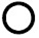 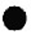 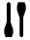 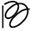 5、 32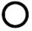 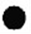 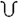 FIG 2017~2020成人規則青少年組2003~2005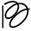 5 、5 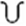 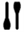 FIG 2017~2020青少年規則少年組2006~20085 、5 FIG 2017~2020青少年規則兒童A組2009~2011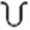 Free    FreeFree 、5 CTGA 2017~2020自訂規則（附件）兒童B組20012~    Free    Free5 FreeCTGA 2017~2020自訂規則（附件）代表隊名稱聯絡人領隊姓名聯絡電話1教練姓名聯絡電話2裁判姓名Email                             成隊競賽/個人單項              ○成隊 ˇ個人單項                             成隊競賽/個人單項              ○成隊 ˇ個人單項                             成隊競賽/個人單項              ○成隊 ˇ個人單項                             成隊競賽/個人單項              ○成隊 ˇ個人單項                             成隊競賽/個人單項              ○成隊 ˇ個人單項                             成隊競賽/個人單項              ○成隊 ˇ個人單項                             成隊競賽/個人單項              ○成隊 ˇ個人單項                             成隊競賽/個人單項              ○成隊 ˇ個人單項                             成隊競賽/個人單項              ○成隊 ˇ個人單項                             成隊競賽/個人單項              ○成隊 ˇ個人單項                             成隊競賽/個人單項              ○成隊 ˇ個人單項編號參賽組別姓名出生年月日身份證字號F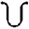 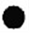 12345678910團隊競賽團隊競賽團隊競賽團隊競賽團隊競賽團隊競賽團隊競賽團隊競賽參賽組別參賽組別參賽項目參賽項目□5環  □3球2繩□5繩  □5棒□5徒手□5環  □3球2繩□5繩  □5棒□5徒手編號姓名出生年月日身份證字號編號姓名出生年月日身份證字號142536